О муниципальной программе Алатырского муниципального округа«Социальная поддержка граждан Алатырского муниципального округа»В соответствии с Бюджетным кодексом Российской Федерации, постановлением администрации Алатырского муниципального округа от 30 декабря  2022 года  № 8 «Об утверждении Порядка разработки, реализации и оценки эффективности муниципальных программ Алатырского муниципального округа», администрация Алатырского муниципального округапостановляет:Утвердить прилагаемую муниципальную программу Алатырского муниципального округа «Социальная поддержка граждан Алатырского муниципального округа».Утвердить ответственным исполнителем муниципальной программы отдел культуры, по делам национальностей, спорта и информационного обеспечения администрации Алатырского муниципального округа.Финансовому отделу администрации Алатырского муниципального округа при формировании проекта бюджета Алатырского муниципального округа на очередной финансовый год и плановый период предусматривать бюджетные ассигнования на реализацию муниципальной программы «Социальная поддержка граждан Алатырского муниципального округа»».Контроль за выполнением настоящего постановления возложить на заместителя главы администрации – начальника отдела социального развития, опеки и попечительства администрации Алатырского муниципального округа.Настоящее постановление вступает в силу после его официального опубликования и распространяется на правоотношения, возникшие с 1 января 2023 года.Глава Алатырского муниципального округа                                                                                         Н.И. ШпилеваяУтвержденапостановлением администрацииАлатырского муниципального округаот 01.03.2023 г. №  257Муниципальная программаАлатырского муниципального округа «Социальная поддержка граждан Алатырского муниципального округа»Начальник отдела культуры,по делам национальностей, спорта и информационного обеспечения                                                       Никитина А.Ю.Паспортмуниципальной программы Алатырского муниципального округа "Социальная поддержка граждан Алатырского муниципального округа"Раздел I. Приоритеты политики в сфере реализации муниципальной программы, цели, задачи, описание сроков и этапов реализации муниципальной программыПриоритеты политики Алатырского муниципального округа Чувашской Республики (далее – Алатырский МО) в сфере социальной поддержки граждан определены Законом Чувашской Республики "О Стратегии социально-экономического развития Чувашской Республики до 2035 года", ежегодными посланиями Главы Чувашской Республики Государственному Совету Чувашской Республики.Основным стратегическим приоритетом политики Алатырского МО в сфере реализации муниципальной программы является повышение уровня жизни отдельных категорий граждан (пожилых, инвалидов и маломобильных групп населения, семей, имеющих детей, в том числе многодетных семей, и др.) путем адресного предоставления социальной помощи и поддержки, обеспечения доступности социальных услуг.Муниципальная программа направлена на достижение следующих целей:создание условий для роста благосостояния граждан - получателей мер социальной поддержки;повышение доступности социальных услуг для граждан.Для достижения указанных целей в рамках реализации муниципальной программы предусматривается решение следующих приоритетных задач:обеспечение выполнения обязательств государства по социальной поддержке граждан;повышение роли сектора негосударственных некоммерческих организаций в предоставлении социальных услуг.Муниципальная программа реализуется в период с 2023 по 2035 год в три этапа:1 этап - 2023 - 2025 годы;2 этап - 2026 - 2030 годы;3 этап - 2031 - 2035 годы.На 1 этапе будет продолжена реализация начатых ранее мероприятий по развитию отрасли социальной защиты и социального обслуживания.За счет реализации мероприятий 2 и 3 этапов будут достигнуты следующие результаты:выполнение обязательств по социальной поддержке нуждающихся граждан;повышение качества и доступности предоставления социальных услуг, в том числе в сельской местности;создание прозрачной и конкурентной системы государственной поддержки социально ориентированных некоммерческих организаций;эффективность деятельности и финансовая устойчивость социально ориентированных некоммерческих организаций;увеличение объемов социальных услуг, оказываемых социально ориентированными некоммерческими организациями.Сведения о целевых индикаторах и показателях муниципальной программы, подпрограмм муниципальной программы и их значениях приведены в приложении N 1 к муниципальной программе.Состав целевых индикаторов и показателей муниципальной программы и подпрограмм определен исходя из принципа необходимости и достаточности информации для характеристики достижения целей и решения задач, определенных муниципальной программой.Перечень целевых индикаторов и показателей носит открытый характер и предусматривает возможность их корректировки в случае потери информативности целевого индикатора или показателя, а также изменений в законодательстве Российской Федерации и законодательстве Чувашской Республики, влияющих на расчет данных целевых индикаторов или показателей.Раздел II. Обобщенная характеристика основных мероприятий подпрограмм муниципальной программыВыстроенная в рамках настоящей муниципальной программы система целевых ориентиров (цели, задачи, ожидаемые результаты) представляет собой четкую согласованную структуру, посредством которой установлена прозрачная и понятная связь реализации отдельных мероприятий с достижением конкретных целей на всех уровнях муниципальной программы.Достижение целей и решение задач муниципальной программы будет осуществляться в рамках реализации следующих подпрограмм: «Социальное обеспечение граждан», «Поддержка социально ориентированных некоммерческих организаций в Алатырском муниципальном округе».Подпрограмма «Социальное обеспечение граждан» предусматривает выполнение одного основного мероприятия.Основное мероприятие 1. Реализация законодательства в области предоставления мер социальной поддержки отдельным категориям граждан.В рамках выполнения данного мероприятия предусмотрено финансирование мер социальной поддержки отдельных категорий граждан.Подпрограмма «Поддержка социально ориентированных некоммерческих организаций в Алатырском муниципальном округе» объединяет три основных мероприятий:Основное мероприятие 1. Оказание имущественной поддержки.Основное мероприятие включает в себя комплекс мероприятий, направленных на предоставление во владение и (или) в пользование (в том числе по льготным ставкам арендной платы) социально ориентированным некоммерческим организациям муниципального имущества Алатырского муниципального округа, свободного от прав третьих лиц.Основное мероприятие 2. Предоставление информационной поддержки.Реализация основного мероприятия включает в себя комплекс мероприятий, направленных на содействие социально ориентированным некоммерческим организациям в размещении общественно значимой информации в средствах массовой информации, получающих государственную поддержку из республиканского бюджета Чувашской Республики в соответствии с законодательством Чувашской Республики.Основное мероприятие 3. Обеспечение поддержки деятельности социально ориентированных некоммерческих организаций на местном уровне.Реализация основного мероприятия включает в себя комплекс мероприятий, направленных на методическое обеспечение органов местного самоуправления, оказание им содействия в разработке и реализации мер по поддержке социально ориентированных некоммерческих организаций на территориях муниципальных образований, содействие повышению квалификации муниципальных служащих по вопросам поддержки социально ориентированных некоммерческих организаций, благотворительности и добровольчества (волонтерства).Раздел III. Обоснование объема финансовых ресурсов, необходимых для реализации муниципальной программы (с расшифровкой по источникам финансирования, по этапам и годам ее реализации)Расходы муниципальной программы формируются за счет средств федерального бюджета, республиканского бюджета, местного бюджета и средств внебюджетных источников.Общий объем финансирования муниципальной программы в 2023 - 2035 годах составляет 47 456 700,00 рублей, в том числе за счет средств:федерального бюджета - 0,0 рублей (0 процентов);республиканского бюджета – 47 456 700,00 рублей;местного бюджета – 0,00 рублей;внебюджетных источников - 0,0 рублей.Объем финансирования муниципальной программы на 1 этапе (2023 - 2025 годы) составляет 10 048 200,00 рублей, в том числе:в 2023 году – 3 349 400,00 рублей;в 2024 году - 3 349 400,00 рублей;в 2025 году - 3 349 400,00 рублей, из них средства:федерального бюджета - 0,0 рублей;республиканского бюджета - 10 048 200,00 рублей, в том числе:в 2023 году – 3 349 400,00 рублей;в 2024 году - 3 349 400,00 рублей;в 2025 году - 3 349 400,00 рублей;местного бюджета – 0,0  рублей;внебюджетных источников - 0,0 рублей.На 2 этапе (2026 - 2030 годы) объем финансирования муниципальной программы составляет 17 779 000,00  рублей, из них средства:федерального бюджета - 0,0 тыс. рублей;республиканского бюджета - 17 779 000,00  рублей;местного бюджета - 0,00 рублей;внебюджетных источников - 0,0 рублей.На 3 этапе (2031 - 2035 годы) муниципальной программы составляет 19 629 500,00 рублей, из них средства:федерального бюджета - 0,0 рублей;республиканского бюджета - 19 629 500,00 рублей ;местного бюджета - 0,00 рублей;внебюджетных источников - 0,0 рублей.Объемы финансирования муниципальной программы подлежат ежегодному уточнению исходя из реальных возможностей бюджетов всех уровней.Ресурсное обеспечение и прогнозная (справочная) оценка расходов за счет всех источников финансирования реализации муниципальной программы приведены в приложении N 2 к муниципальной программе.Приложение № 1к муниципальной программе Алатырского муниципального округа «Социальная поддержка граждан Алатырского муниципального округа»Сведенияо целевых индикаторах и показателях муниципальной программы «Социальная поддержка граждан Алатырского муниципального округа», подпрограмм муниципальной программы и их значенияхПриложение № 2к муниципальной программе Алатырского муниципального округа «Социальная поддержка граждан Алатырского муниципального округа»Ресурсное обеспечение и прогнозная (справочная) оценкарасходов за счет всех источников финансирования реализации муниципальной программы Алатырского муниципального округа «Социальная поддержка граждан Алатырского муниципального округа»Приложение N 3к муниципальной программе «Социальная поддержка граждан Алатырского муниципального округа»Подпрограмма «Социальное обеспечение граждан» муниципальной программы Алатырского муниципального округа «Социальная поддержка граждан Алатырского муниципального округа»Паспорт подпрограммыРаздел I. Приоритеты политики в сфере реализации подпрограммы, цели, задачи, описание сроков и этапов реализации муниципальной программыПриоритетными направлениями политики в сфере социального обеспечения граждан являются поддержание и повышение уровня социальной защищенности граждан.Подпрограмма "Социальное обеспечение граждан" муниципальной программы Алатырского муниципального округа "Социальная поддержка граждан Алатырского муниципального округа" (далее - подпрограмма) является неотъемлемой частью Муниципальной программы.Цели подпрограммы:повышение уровня жизни граждан - получателей мер социальной поддержки;повышение уровня, качества и безопасности социального обслуживания граждан.Для достижения указанных целей необходимо решение следующих задач:реализация системы мер социальной поддержки отдельных категорий граждан.Раздел II. Перечень и сведения о целевых индикаторах и показателях подпрограммы с расшифровкой плановых значений по годам ее реализацииЦелевыми индикаторами и показателями подпрограммы являются:доля получателей социальных услуг, проживающих в сельской местности, в общем количестве получателей социальных услуг в Алатырском муниципальном округе.В результате реализации мероприятий подпрограммы ожидается достижение к 2036 году следующих целевых индикаторов и показателей:доля получателей социальных услуг, проживающих в сельской местности, в общем количестве получателей социальных услуг в Алатырском муниципальном округе:в 2023 году - 99 процентов;в 2024 году - 99 процентов;в 2025 году - 99 процентов;в 2026-2030 годах - 99 процентов;в 2031-2035 годах - 99 процентов.Раздел III. Характеристики основных мероприятий, мероприятий подпрограммы с указанием сроков и этапов их реализацииОсновные мероприятия подпрограммы направлены на реализацию поставленных целей и задач подпрограммы и муниципальной программы в целом. Основные мероприятия подпрограммы подразделяются на отдельные мероприятия, реализация которых позволит обеспечить достижение целевых индикаторов и показателей подпрограммы.Подпрограмма объединяет одно основное мероприятие:Основное мероприятие 1. Реализация законодательства в области предоставления мер социальной поддержки отдельным категориям граждан.Мероприятие 1.1. Выплата пенсии за выслугу лет муниципальным служащим.Реализация мероприятия предусматривает за счет средств Алатырского муниципального округа муниципальным служащим Алатырского муниципального округа и лицам, замещавшим муниципальные должности Алатырского муниципального округа, предоставление пенсии за выслугу лет и ежемесячной доплаты к пенсии соответственно при наличии на это права.Мероприятие 1.2. Обеспечение мер социальной поддержки отдельных категорий граждан по оплате жилищно-коммунальных услуг.Мероприятие предусматривает предоставление за счет средств республиканского бюджета Чувашской Республики отдельным категориям граждан, проживающих и работающих в сельских населенных пунктах, рабочих поселках (поселках городского типа), в соответствии с Законом Чувашской Республики от 8 февраля 2005г. № 1 "О социальной поддержке отдельных категорий граждан по оплате жилищно-коммунальных услуг" ежемесячной компенсации расходов на оплату жилого помещения, коммунальных услуг (отопление, теплоснабжение, в том числе поставка твердого топлива при наличии печного отопления, и электроснабжение), в том числе на уплату взноса на капитальный ремонт общего имущества в многоквартирном доме, в пределах социальной нормы площади жилого помещения и нормативов потребления коммунальных услуг, установленных Кабинетом Министров Чувашской Республики, в размере 1377 рублей.Мероприятие 1.3. Возмещение понесённых затрат на организацию мероприятий, связанных с захоронением военнослужащих лиц, проходивших службу в войсках национальной гвардии Российской Федерации и имевших специальное звание полиции, родившихся и (или) проживавших на территории Чувашской Республики, погибших (умерших) в результате участия в специальной военной операции на территориях Донецкой Народной Республики, Луганской Народной Республики и Украины с 24 февраля 2022 г.Мероприятие предусматривает за счёт средств республиканского бюджета возмещение понесённых затрат на организацию мероприятий, связанных с захоронением военнослужащих лиц, проходивших службу в войсках национальной гвардии Российской Федерации и имевших специальное звание полиции, родившихся и (или) проживавших на территории Чувашской Республики, погибших (умерших) в результате участия в специальной военной операции на территориях Донецкой Народной Республики, Луганской Народной Республики и Украины с 24 февраля 2022 г.Подпрограмма реализуется в период с 2023 по 2035 год в три этапа:1 этап - 2019 - 2025 годы;2 этап - 2026 - 2030 годы;3 этап - 2031 - 2035 годы.Мероприятия подпрограммы реализуется ежегодно с установленной периодичностью.Раздел IV. Обоснование объема финансовых ресурсов, необходимых для реализации подпрограммы (с расшифровкой по источникам финансирования, по этапам и годам ее реализации)Расходы подпрограммы формируются за счет средств федерального бюджета, республиканского бюджета, местного бюджета, внебюджетных источников.Общий объем финансирования подпрограммы в 2023 - 2035 годах составляет 47 456 700,00 рублей, в том числе за счет средств:федерального бюджета - 0,0 рублей;республиканского бюджета - 47 456 700,00 рублей;местного бюджета – 0,0 рублей;внебюджетных источников - 0,0 рублей.Объем финансирования муниципальной программы на 1 этапе (2023 - 2025 годы) составляет 10048200,00 рублей, из них:в 2023 году – 3349400,00 рублей, в том числев 2024 году - 3349400,00 рублей;в 2025 году - 3349400,00 рублей, из них средства:федерального бюджета - 0,0 рублей;республиканского бюджета - 10048200,00 рублей, в том числе:в 2023 году – 3349400,00 рублей;в 2024 году - 3349400,00 рублей;в 2025 году - 3349400,00 рублей;местного бюджета – 0,0 рублей;внебюджетных источников - 0,0 рублей.На 2 этапе (2026 - 2030 годы) объем финансирования подпрограммы составляет 17779000,00 рублей, из них средства:федерального бюджета - 0,0 рублей;республиканского бюджета - 17779000,00 рублей;местного бюджета – 0,0 рублей;внебюджетных источников - 0,0 рублей.На 3 этапе (2031 - 2035 годы) муниципальной программы составляет 19629500,00 рублей, из них средства:федерального бюджета - 0,0 рублей (0 процентов);республиканского бюджета - 19629500,00 рублей;местного бюджета – 0,0 рублей;внебюджетных источников - 0,0 рублей.Объемы финансирования подпрограммы подлежат ежегодному уточнению исходя из реальных возможностей бюджетов всех уровней.Ресурсное обеспечение реализации подпрограммы за счет всех источников финансирования приведено в приложении к настоящей подпрограмме.Приложениек подпрограмме «Социальное обеспечение  граждан»муниципальной программы Алатырского района«Социальная поддержка граждан Алатырскогомуниципального округа»Ресурсное обеспечение реализации подпрограммы«Социальная обеспечение граждан» муниципальной программы «Социальная поддержка граждан Алатырского муниципального округа» за счет всех источников финансированияПриложение № 4к муниципальной программеАлатырского муниципальногоокруга «Социальная поддержка граждан Алатырскогомуниципального округа»Подпрограмма«Поддержка социально ориентированных некоммерческих организаций в Алатырском муниципальном округе» муниципальной программы «Социальная поддержка граждан Алатырского муниципального округа»Паспорт подпрограммыРаздел I. Приоритеты политики в сфере реализации подпрограммы, цели, задачи, описание сроков и этапов реализации муниципальной программыФедеральным законом от 12 января 1996г. № 7-ФЗ "О некоммерческих организациях" определены основные формы, в которых могут создаваться некоммерческие организации - организации, не имеющие извлечение прибыли в качестве основной цели своей деятельности и не распределяющие полученную прибыль между участниками.В настоящее время в Чувашской Республике придается большое значение работе с некоммерческими организациями, направленной на достижение долгосрочных целей в области социально-экономической политики и общественного развития республики, а именно: обеспечение непрерывного системно организованного процесса повышения качества жизни населения Чувашии; расширение и повышение эффективности участия общественности в процессах выработки решений органов государственной власти и органов местного самоуправления; обеспечение реализации права некоммерческих организаций на государственную поддержку их деятельности и создание условий для выполнения общественно полезных проектов и инициатив.К полномочиям органов местного самоуправления относятся вопросы участия в осуществлении государственной политики в области поддержки социально ориентированных некоммерческих организаций, благотворительной деятельности и добровольчества (волонтерства), утверждения и реализации муниципальных программ (подпрограмм) в сфере поддержки социально ориентированных некоммерческих организаций, благотворительной деятельности и добровольчества (волонтерства).Законом Чувашской Республики от 15 сентября 2011г. № 61 "О поддержке социально ориентированных некоммерческих организаций в Чувашской Республике" определены формы поддержки социально ориентированных некоммерческих организаций. Такие некоммерческие организации поддерживаются в соответствии с видами деятельности по следующим приоритетным направлениям деятельности: профилактика сиротства, поддержка материнства и детства, повышение качества жизни пожилых людей, социальная адаптация инвалидов и их семей, развитие дополнительного образования, научно-технического и художественного творчества, массового спорта, деятельности детей и молодежи в сфере краеведения, развитие межнационального сотрудничества и др.Самыми востребованными формами поддержки, наиболее отвечающими интересам некоммерческих организаций, являются имущественная поддержка в виде предоставления во владение и (или) в пользование (в том числе по льготным ставкам арендной платы) имущества, принадлежащего на праве собственности Алатырскому муниципальному округу, информационная поддержка.Финансовая поддержка оказывается в соответствии с законодательством Российской Федерации и законодательством Чувашской Республики за счет средств республиканского бюджета Чувашской Республики, бюджета Алатырского муниципального округа.Основаниями для разработки подпрограммы "Поддержка социально ориентированных некоммерческих организаций в Алатырском муниципальном округе" муниципальной программы Алатырского муниципального округа "Социальная поддержка граждан Алатырского муниципального округа" (далее - подпрограмма) являются создание условий в Алатырском муниципальном округе для развития социально ориентированных некоммерческих организаций и привлечение субсидий из республиканского бюджета Чувашской Республики и местного бюджета на поддержку деятельности социально ориентированных некоммерческих организаций.Основными целями подпрограммы являются:активизация потенциала социально ориентированных некоммерческих организаций как ресурса социально-экономического развития Алатырского муниципального округа, способствующего формированию и распространению инновационной практики социального предпринимательства, позволяющего для решения социальных проблем дополнительно мобилизовать внебюджетные средства и привлечь в социальную сферу трудовые ресурсы добровольцев (волонтеров);дополнительное стимулирование развития гражданского общества и общественной инициативы, совершенствование инфраструктурных условий для формирования механизма партнерских отношений между некоммерческими организациями и органами местного самоуправления на основе взаимного доверия и открытости, заинтересованности в позитивных изменениях".Достижению поставленных в подпрограмме целей способствует решение следующих задач:обеспечение роста поддержки в обществе и расширения участия граждан в благотворительной и добровольческой (волонтерской) деятельности,развитие инфраструктуры информационной и консультационной поддержки благотворительной и добровольческой (волонтерской) деятельности,содействие повышению эффективности деятельности и профессионализма благотворительных организаций.Актуальность принятия подпрограммы объясняется чрезвычайной важностью имеющихся проблем и необходимостью их своевременного, комплексного и планомерного решения, а также необходимостью дальнейшего развития гражданского общества и закрепления механизма социального партнерства.Алатырский муниципальный округ участвует в реализации мероприятий подпрограммы по вопросам поддержки социально ориентированных некоммерческих организаций, создания и развития добровольческих (волонтерских) центров.Раздел II. Перечень и сведения о целевых показателях (индикаторах) подпрограммы с расшифровкой плановых значений по годам ее реализацииЦелевыми показателями (индикаторами) подпрограммы являются:количество социально ориентированных некоммерческих организаций, зарегистрированных на территории Алатырского муниципального округа;увеличение количества публикаций и сюжетов в средствах массовой информации о деятельности социально ориентированных некоммерческих организаций.В результате реализации мероприятий подпрограммы ожидается достижение к 2036 году следующих целевых индикаторов и показателей:количество социально ориентированных некоммерческих организаций, зарегистрированных на территории Чувашской Республики:в 2023 году - 2 единицы;в 2024 году - 2 единицыв 2025 году - 2 единицы;в 2026-2030 годах - 2 единицы;в 2031-2035 годах - 2 единицы;увеличение количества публикаций и сюжетов в средствах массовой информации о деятельности социально ориентированных некоммерческих организаций:в 2023 году - 101,5 процента;в 2024 году - 102,0 процента;в 2025 году - 102,5 процента;в 2026-2030 годах - 105,0 процента;в 2031-2035 годах - 107,5 процента.Раздел III. Характеристики основных мероприятий, мероприятий подпрограммы с указанием сроков и этапов их реализацииОсновные мероприятия подпрограммы направлены на реализацию поставленных целей и задач подпрограммы и муниципальной программы в целом и включают три основных мероприятий:Основное мероприятие 1. Оказание имущественной поддержки.Мероприятие предусматривает предоставление во владение и (или) в пользование (в том числе по льготным ставкам арендной платы) социально ориентированным некоммерческим организациям имущества, принадлежащего на праве собственности Алатырскому муниципальному округу.Основное мероприятие 2. Предоставление информационной поддержки.В рамках реализации мероприятия осуществляется содействие в предоставлении социально ориентированным некоммерческим организациям бесплатного эфирного времени, бесплатной печатной площади, в размещении информационных материалов социально ориентированных некоммерческих организаций в информационно-телекоммуникационной сети "Интернет".Основное мероприятие 3. Обеспечение поддержки деятельности социально ориентированных некоммерческих организаций на местном уровне.Мероприятие реализуется путем содействия в разработке и реализации мер по поддержке социально ориентированных некоммерческих организаций на территориях Алатырского муниципального округаПодпрограмма реализуется в период с 2023 по 2035 год в три этапа:1 этап - 2023 - 2025 годы;2 этап - 2026 - 2030 годы;3 этап - 2031 - 2035 годы.Раздел IV. Обоснование объема финансовых ресурсов, необходимых для реализации подпрограммы (с расшифровкой по источникам финансирования, по этапам и годам ее реализации)Расходы подпрограммы формируются за счет средств республиканского бюджета, местного бюджета и внебюджетных источников.Общий объем финансирования подпрограммы в 2023-2035 годах составляет 0,0 рублей, в том числе за счет средств:республиканского бюджета – 0,0 рублей;местного бюджета – 0,0 рублей;внебюджетных источников – 0,0 рублей.Прогнозируемый объем финансирования подпрограммы на 1 этапе (2023-2025 годы) составляет 0,0 рублей.На 2 этапе (2026-2030 годы) объем финансирования подпрограммы составляет 0,0 рублей.На 3 этапе (2031-2035 годы) объем финансирования подпрограммы составляет 0,0 рублей.Объемы финансирования подпрограммы подлежат ежегодному уточнению исходя из реальных возможностей бюджетов всех уровней.Ресурсное обеспечение реализации подпрограммы за счет всех источников финансирования приведено в приложении к настоящей подпрограмме.Приложениек подпрограмме «Поддержкасоциально ориентированныхнекоммерческих организаций вАлатырском муниципальномокруге» муниципальной программы«Социальная поддержка гражданАлатырского муниципального округа»Ресурсное обеспечение реализации подпрограммы«Поддержка социально ориентированных некоммерческих организаций в Алатырском муниципальном округе» муниципальной программы «Социальная поддержка граждан Алатырского муниципального округа»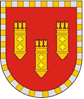 АДМИНИСТРАЦИЯ АЛАТЫРСКОГО МУНИЦИПАЛЬНОГО ОКРУГАЧУВАШСКОЙ РЕСПУБЛИКИПОСТАНОВЛЕНИЕ01.03.2023 № 257г. АлатырьУЛАТӐР МУНИЦИПАЛИТЕТ ОКРУГӖН АДМИНИСТРАЦИЙӖЧӐВАШ РЕСПУБЛИКИНЙЫШĂНУ01.03.2023 № 257Улатӑр г.Ответственный исполнитель муниципальной программыОтдел культуры, по делам национальностей, спорта и информационного обеспечения администрации Алатырского муниципального округаДата составления проекта муниципальной программыфевраль 2023 годаНепосредственный исполнитель муниципальной программыНачальник отдела культуры, по делам национальностей, спорта и информационного обеспечения администрации Алатырского муниципального округа А.Ю. Никитина(тел. 8 (83531) 2-25-63 e-mail: alatr_culture@cap.ru)Ответственный исполнитель программы-Отдел культуры, по делам национальностей, спорта и информационного обеспечения администрации Алатырского муниципального округа.Соисполнители программы-Финансовый отдел администрации Алатырского муниципального округа;Отдел образования администрации Алатырского муниципального округа.Участники муниципальной программы-КУ "Центр финансового и хозяйственного обеспечения" Алатырского муниципального округа Чувашской Республики.Подпрограммы муниципальной программы--"Социальное обеспечение граждан"-"Поддержка социально ориентированных некоммерческих организаций в Алатырском муниципальном округе".Цели муниципальной программы-создание условий для роста благосостояния граждан - получателей мер социальной поддержки;повышение доступности социальных услуг для граждан.Задачи муниципальной программы-обеспечение выполнения обязательств государства по социальной поддержке граждан;повышение роли сектора негосударственных некоммерческих организаций в предоставлении социальных услуг.Целевые индикаторы и показатели муниципальной программы-к 2036 году будут достигнуты следующие целевые индикаторы и показатели:доля граждан, получивших социальные меры поддержки от общего количества граждан, имеющих право на их предоставление до 100%.Сроки и этапы реализации муниципальной программы-2023 - 2035 годы:1 этап - 2023 - 2025 годы2 этап - 2026 - 2030 годы3 этап - 2031 - 2035 годы.Объемы финансирования муниципальной программы-Общий объем финансирования муниципальной программы составляет 47 456 700,00 рублей, в том числе:в 2023 году – 3 349 400,00 рублей;в 2024 году - 3 349 400,00 рублей;в 2025 году - 3 349 400,00 рублей;в 2026 - 2030 годах – 17 779 000, 00 рублей;в 2031 - 2035 годах – 19 629 500,00 рублей, в том числе за счет средств:федерального бюджета - 0,0 рублей;республиканского бюджета 47 456 700,00 рублей, в том числе:в 2023 году – 3 349 400,00 рублей;в 2024 году - 3 349 400,00 рублей;в 2025 году - 3 349 400,00 рублей;в 2026 - 2030 годах – 17 779 000, 00 рублей;в 2031 - 2035 годах – 19 629 500,00 рублей;местного бюджета - 0,0 рублей;внебюджетных источников - 0,0 рублей.В ходе реализации подпрограмм объемы финансирования подлежат ежегодному уточнению. Объемы финансирования за счет бюджетных ассигнований уточняются при формировании бюджета Алатырского муниципального округа на очередной финансовый год и плановый период.Ожидаемые результаты реализации программы-выполнение обязательств по социальной поддержке нуждающихся граждан;повышение качества и доступности предоставления социальных услуг, в том числе в сельской местности.N ппЦелевой индикатор и показатель (наименование)Единица измеренияЗначения целевых индикаторов и показателей по годамЗначения целевых индикаторов и показателей по годамЗначения целевых индикаторов и показателей по годамЗначения целевых индикаторов и показателей по годамЗначения целевых индикаторов и показателей по годамN ппЦелевой индикатор и показатель (наименование)Единица измерения2023202420252026-20302031-203512345678Муниципальная программа Алатырского муниципального округа «Социальная поддержка граждан Алатырского муниципального округа»Муниципальная программа Алатырского муниципального округа «Социальная поддержка граждан Алатырского муниципального округа»Муниципальная программа Алатырского муниципального округа «Социальная поддержка граждан Алатырского муниципального округа»Муниципальная программа Алатырского муниципального округа «Социальная поддержка граждан Алатырского муниципального округа»Муниципальная программа Алатырского муниципального округа «Социальная поддержка граждан Алатырского муниципального округа»Муниципальная программа Алатырского муниципального округа «Социальная поддержка граждан Алатырского муниципального округа»Муниципальная программа Алатырского муниципального округа «Социальная поддержка граждан Алатырского муниципального округа»Муниципальная программа Алатырского муниципального округа «Социальная поддержка граждан Алатырского муниципального округа»1.Доля граждан, получивших социальные меры поддержки от общего количества граждан, имеющих право на их предоставлениепроцентов100,0100,0100,0100,0100,0Подпрограмма «Социальное обеспечение граждан»Подпрограмма «Социальное обеспечение граждан»Подпрограмма «Социальное обеспечение граждан»Подпрограмма «Социальное обеспечение граждан»Подпрограмма «Социальное обеспечение граждан»Подпрограмма «Социальное обеспечение граждан»Подпрограмма «Социальное обеспечение граждан»Подпрограмма «Социальное обеспечение граждан»1.Доля получателей социальных услуг, проживающих в сельской местности, в общем количестве получателей социальных услуг в Алатырском муниципальном округепроцентов9999999999Подпрограмма «Поддержка социально ориентированных некоммерческих организаций в Алатырском муниципальном округе»Подпрограмма «Поддержка социально ориентированных некоммерческих организаций в Алатырском муниципальном округе»Подпрограмма «Поддержка социально ориентированных некоммерческих организаций в Алатырском муниципальном округе»Подпрограмма «Поддержка социально ориентированных некоммерческих организаций в Алатырском муниципальном округе»Подпрограмма «Поддержка социально ориентированных некоммерческих организаций в Алатырском муниципальном округе»Подпрограмма «Поддержка социально ориентированных некоммерческих организаций в Алатырском муниципальном округе»Подпрограмма «Поддержка социально ориентированных некоммерческих организаций в Алатырском муниципальном округе»Подпрограмма «Поддержка социально ориентированных некоммерческих организаций в Алатырском муниципальном округе»1Количество социально ориентированных некоммерческих организаций, зарегистрированных на территории Алатырского муниципального округаединиц222332Увеличение количества публикаций и сюжетов в средствах массовой информации о деятельности социально ориентированных некоммерческих организацийпроцентов100,5100,5100,5101,0101,00СтатусНаименование муниципальной программы Алатырского муниципального округа, подпрограммы муниципальной программы Алатырского муниципального округа (основного мероприятия)Код бюджетной классификацииКод бюджетной классификацииИсточники финансированияРасходы по годам, рублейРасходы по годам, рублейРасходы по годам, рублейРасходы по годам, рублейРасходы по годам, рублейСтатусНаименование муниципальной программы Алатырского муниципального округа, подпрограммы муниципальной программы Алатырского муниципального округа (основного мероприятия)главный распорядитель бюджетных средствцелевая статья расходовИсточники финансирования2023202420252026 - 20302031 - 203512345678910Муниципальная программа Алатырского муниципального округа"Социальная поддержка граждан Алатырского муниципального округа"xЦ3 00000000всего3349400,003349400,003349400,0017779000,0019629500,00Муниципальная программа Алатырского муниципального округа"Социальная поддержка граждан Алатырского муниципального округа"федеральный бюджет0,00,00,00,00,0Муниципальная программа Алатырского муниципального округа"Социальная поддержка граждан Алатырского муниципального округа"республиканский бюджет 3349 400,003349 400,003349 400,0017 779 000,0019 629 500,00Муниципальная программа Алатырского муниципального округа"Социальная поддержка граждан Алатырского муниципального округа"местный бюджет 0,00,0,0,00,00,0Муниципальная программа Алатырского муниципального округа"Социальная поддержка граждан Алатырского муниципального округа"внебюджетные источники0,00,0,0,00,00,0Подпрограмма «Социальное обеспечение граждан»Ц3 10000000всего3349 400,003349 400,003349 400,0017 779 000,0019 629 500,00Подпрограмма «Социальное обеспечение граждан»федеральный бюджет0,00,00,00,00,0Подпрограмма «Социальное обеспечение граждан»республиканский бюджет 3349 400,003349 400,003349 400,0017 779 000,0019 629 500,00Подпрограмма «Социальное обеспечение граждан»местный бюджет0,00,0,0,00,00,0Подпрограмма «Социальное обеспечение граждан»внебюджетные источники0,00,0,0,00,00,0Основное мероприятие 1Реализация законодательства в области предоставления мер социальной поддержки отдельным категориям гражданЦ3 10100000всего3349 400,003349 400,003349 400,0017 779 000,0019 629 500,00Основное мероприятие 1Реализация законодательства в области предоставления мер социальной поддержки отдельным категориям гражданфедеральный бюджет0,00,00,00,00,0Основное мероприятие 1Реализация законодательства в области предоставления мер социальной поддержки отдельным категориям гражданреспубликанский бюджет 3349 400,003349 400,003349 400,0017 779 000,0019 629 500,00Основное мероприятие 1Реализация законодательства в области предоставления мер социальной поддержки отдельным категориям гражданместный бюджет0,00,0,0,00,00,0Основное мероприятие 1Реализация законодательства в области предоставления мер социальной поддержки отдельным категориям гражданвнебюджетные источники0,00,0,0,00,00,0Подпрограмма«Поддержка социально ориентированных некоммерческих организаций в Алатырском муниципальном округе»всего0,00,0,0,00,00,0Подпрограмма«Поддержка социально ориентированных некоммерческих организаций в Алатырском муниципальном округе»федеральный бюджет0,00,0,0,00,00,0Подпрограмма«Поддержка социально ориентированных некоммерческих организаций в Алатырском муниципальном округе»республиканский бюджет 0,00,0,0,00,00,0Подпрограмма«Поддержка социально ориентированных некоммерческих организаций в Алатырском муниципальном округе»местный бюджет0,00,0,0,00,00,0Подпрограмма«Поддержка социально ориентированных некоммерческих организаций в Алатырском муниципальном округе»внебюджетные источники0,00,0,0,00,00,0Основное мероприятие 1Оказание имущественной поддержкивсего0,00,0,0,00,00,0Основное мероприятие 1Оказание имущественной поддержкифедеральный бюджет0,00,0,0,00,00,0Основное мероприятие 1Оказание имущественной поддержкиреспубликанский бюджет Основное мероприятие 1Оказание имущественной поддержкиместный бюджет0,00,0,0,00,00,0Основное мероприятие 1Оказание имущественной поддержкивнебюджетные источники0,00,0,0,00,00,0Основное мероприятие 2Предоставление информационной поддержкивсего0,00,0,0,00,00,0Основное мероприятие 2Предоставление информационной поддержкифедеральный бюджет0,00,0,0,00,00,0Основное мероприятие 2Предоставление информационной поддержкиреспубликанский бюджет 0,00,0,0,00,00,0Основное мероприятие 2Предоставление информационной поддержкиместный бюджет0,00,0,0,00,00,0Основное мероприятие 2Предоставление информационной поддержкивнебюджетные источники0,00,0,0,00,00,0Основное мероприятие 3Обеспечение поддержки деятельности социально ориентированных некоммерческих организаций на местном уровне.всего0,00,00,00,00,0Основное мероприятие 3Обеспечение поддержки деятельности социально ориентированных некоммерческих организаций на местном уровне.федеральный бюджет0,00,00,00,00,0Основное мероприятие 3Обеспечение поддержки деятельности социально ориентированных некоммерческих организаций на местном уровне.республиканский бюджет 0,00,00,00,00,0Основное мероприятие 3Обеспечение поддержки деятельности социально ориентированных некоммерческих организаций на местном уровне.местный бюджет0,00,00,00,00,0Основное мероприятие 3Обеспечение поддержки деятельности социально ориентированных некоммерческих организаций на местном уровне.внебюджетные источники0,00,00,00,00,0Ответственный исполнитель подпрограммы-Отдел культуры, по делам национальностей, спорта и информационного обеспечения администрации Алатырского муниципального округа.Соисполнители подпрограммы-Финансовый отдел администрации Алатырского муниципального округа;Отдел образования администрации Алатырского муниципального округа.Цели подпрограммы-повышение уровня жизни граждан - получателей мер социальной поддержки;повышение уровня, качества и безопасности социального обслуживания граждан.Задачи подпрограммы-реализация системы мер социальной поддержки отдельных категорий граждан.Целевые индикаторы и показатели подпрограммы-достижение к 2036 году следующих целевых индикаторов и показателей:доля получателей социальных услуг, проживающих в сельской местности, в общем количестве получателей социальных услуг в Алатырском муниципальном округе – 100 %.Сроки и этапы реализации подпрограммы-2023 - 2035 годы:1 этап - 2023 - 2025 годы;2 этап - 2026 - 2030 годы;3 этап - 2031 - 2035 годы.Объемы финансирования подпрограммы с разбивкой по годам реализации-Общий объем финансирования муниципальной программы 47 456 700,00 рублей, в том числе:в 2023 году – 3 349 400,00 рублей;в 2024 году - 3 349 400,00 рублей;в 2025 году - 3 349 400,00 рублей;в 2026 - 2030 годах – 17 779 000, 00 рублей;в 2031 - 2035 годах – 1962 500,00 рублей, в том числе за счет средств:федерального бюджета - 0,0 рублей;республиканского бюджета 47 456 700,00 рублей, в том числе:в 2023 году – 3 349 400,00 рублей;в 2024 году - 3 349 400,00 рублей;в 2025 году - 3 349 400,00 рублей;в 2026 - 2030 годах – 17 779 000, 00 рублей;в 2031 - 2035 годах – 19 629 500,00 рублей;местного бюджета - 0,0 рублей;внебюджетных источников - 0,0 рублей. В ходе реализации подпрограммы объемы финансирования подлежат ежегодному уточнению. Объемы финансирования за счет бюджетных ассигнований уточняются при формировании бюджета Алатырского МО на очередной финансовый год и плановый период.Ожидаемые результаты реализации подпрограммы-гарантированное право лицам, замещавшим муниципальные должности и должности муниципальной службы, на пенсионное обеспечение в соответствии с действующим законодательством, проведение мероприятий социального характера для людей пожилого возраста;поддержки отдельных категорий граждан по оплате жилищно-коммунальных услугСтатусНаименование подпрограммы муниципальной программы Алатырского муниципального округа (основного мероприятия, мероприятия)Наименование подпрограммы муниципальной программы Алатырского муниципального округа (основного мероприятия, мероприятия)Задача подпрограммы муниципальной программы Алатырского муниципального округаОтветственный исполнитель, соисполнителиКод бюджетной классификацииКод бюджетной классификацииКод бюджетной классификацииКод бюджетной классификацииИсточники финансированияРасходы по годам, рублейРасходы по годам, рублейРасходы по годам, рублейРасходы по годам, рублейРасходы по годам, рублейСтатусНаименование подпрограммы муниципальной программы Алатырского муниципального округа (основного мероприятия, мероприятия)Наименование подпрограммы муниципальной программы Алатырского муниципального округа (основного мероприятия, мероприятия)Задача подпрограммы муниципальной программы Алатырского муниципального округаОтветственный исполнитель, соисполнителиглавный распорядитель бюджетных средствраздел, подразделцелевая статья расходовгруппа (подгруппа) вида расходовИсточники финансирования2023202420252026-20302031-203512234567891415161718Подпрограмма"Социальное обеспечение граждан»"Социальное обеспечение граждан»ответственный исполнитель – отдел культуры, по делам национальностей, спорта и информационного обеспечения, соисполнители отдел образования, финансовый отделхxЦ310000000xвсего3349400,003349400,003349400,0017779000,0019629500,00Подпрограмма"Социальное обеспечение граждан»"Социальное обеспечение граждан»ответственный исполнитель – отдел культуры, по делам национальностей, спорта и информационного обеспечения, соисполнители отдел образования, финансовый отделфедеральный бюджет0,00,00,00,00,0Подпрограмма"Социальное обеспечение граждан»"Социальное обеспечение граждан»ответственный исполнитель – отдел культуры, по делам национальностей, спорта и информационного обеспечения, соисполнители отдел образования, финансовый отделхxЦ3010000000республиканский 3349400,003349400,003349400,0017779000,0019629500,00Подпрограмма"Социальное обеспечение граждан»"Социальное обеспечение граждан»ответственный исполнитель – отдел культуры, по делам национальностей, спорта и информационного обеспечения, соисполнители отдел образования, финансовый отделместный бюджет 0,00,00,00,00,0Подпрограмма"Социальное обеспечение граждан»"Социальное обеспечение граждан»ответственный исполнитель – отдел культуры, по делам национальностей, спорта и информационного обеспечения, соисполнители отдел образования, финансовый отделвнебюджетные источники0,00,00,00,00,0Цель "Повышение уровня жизни граждан - получателей мер социальной поддержки"Цель "Повышение уровня жизни граждан - получателей мер социальной поддержки"Цель "Повышение уровня жизни граждан - получателей мер социальной поддержки"Цель "Повышение уровня жизни граждан - получателей мер социальной поддержки"Цель "Повышение уровня жизни граждан - получателей мер социальной поддержки"Цель "Повышение уровня жизни граждан - получателей мер социальной поддержки"Цель "Повышение уровня жизни граждан - получателей мер социальной поддержки"Цель "Повышение уровня жизни граждан - получателей мер социальной поддержки"Цель "Повышение уровня жизни граждан - получателей мер социальной поддержки"Цель "Повышение уровня жизни граждан - получателей мер социальной поддержки"Цель "Повышение уровня жизни граждан - получателей мер социальной поддержки"Цель "Повышение уровня жизни граждан - получателей мер социальной поддержки"Цель "Повышение уровня жизни граждан - получателей мер социальной поддержки"Цель "Повышение уровня жизни граждан - получателей мер социальной поддержки"Цель "Повышение уровня жизни граждан - получателей мер социальной поддержки"Основное мероприятие 1Реализация законодательства в области предоставления мер социальной поддержки отдельным категориям гражданреализация системы мер социальной поддержки отдельных категорий гражданреализация системы мер социальной поддержки отдельных категорий гражданответственный исполнитель – отдел культуры, по делам национальностей, спорта и информационного обеспечения, соисполнители отдел образования, финансовый отделЦ310100000всего3349400,003349400,003349400,0017779000,0019629500,00Основное мероприятие 1Реализация законодательства в области предоставления мер социальной поддержки отдельным категориям гражданреализация системы мер социальной поддержки отдельных категорий гражданреализация системы мер социальной поддержки отдельных категорий гражданответственный исполнитель – отдел культуры, по делам национальностей, спорта и информационного обеспечения, соисполнители отдел образования, финансовый отделфедеральный бюджет0,00,00,00,00,0Основное мероприятие 1Реализация законодательства в области предоставления мер социальной поддержки отдельным категориям гражданреализация системы мер социальной поддержки отдельных категорий гражданреализация системы мер социальной поддержки отдельных категорий гражданответственный исполнитель – отдел культуры, по делам национальностей, спорта и информационного обеспечения, соисполнители отдел образования, финансовый отделреспубликанский бюджет3349400,003349400,003349400,0017779000,0019629500,00Основное мероприятие 1Реализация законодательства в области предоставления мер социальной поддержки отдельным категориям гражданреализация системы мер социальной поддержки отдельных категорий гражданреализация системы мер социальной поддержки отдельных категорий гражданответственный исполнитель – отдел культуры, по делам национальностей, спорта и информационного обеспечения, соисполнители отдел образования, финансовый отделместный бюджет0,00,00,00,00,0Основное мероприятие 1Реализация законодательства в области предоставления мер социальной поддержки отдельным категориям гражданреализация системы мер социальной поддержки отдельных категорий гражданреализация системы мер социальной поддержки отдельных категорий гражданответственный исполнитель – отдел культуры, по делам национальностей, спорта и информационного обеспечения, соисполнители отдел образования, финансовый отделвнебюджетные источники0,00,00,00,00,0Целевой индикатор и показатель Государственной программы, увязанные с основным мероприятием 1Целевой индикатор и показатель Государственной программы, увязанные с основным мероприятием 1Доля получателей социальных услуг, проживающих в сельской местности, в общем количестве получателей социальных услуг в Алатырском муниципальном округеДоля получателей социальных услуг, проживающих в сельской местности, в общем количестве получателей социальных услуг в Алатырском муниципальном округеДоля получателей социальных услуг, проживающих в сельской местности, в общем количестве получателей социальных услуг в Алатырском муниципальном округеДоля получателей социальных услуг, проживающих в сельской местности, в общем количестве получателей социальных услуг в Алатырском муниципальном округеДоля получателей социальных услуг, проживающих в сельской местности, в общем количестве получателей социальных услуг в Алатырском муниципальном округеДоля получателей социальных услуг, проживающих в сельской местности, в общем количестве получателей социальных услуг в Алатырском муниципальном округеДоля получателей социальных услуг, проживающих в сельской местности, в общем количестве получателей социальных услуг в Алатырском муниципальном округеx9999999999Мероприятие 1.1Выплата пенсии за выслугу лет муниципальным служащимответственный исполнитель – отдел культуры, по делам национальностей, спорта и информационного обеспечения, соисполнители финансовый отделвсего0,00,00,00,00,0Мероприятие 1.1Выплата пенсии за выслугу лет муниципальным служащимответственный исполнитель – отдел культуры, по делам национальностей, спорта и информационного обеспечения, соисполнители финансовый отделфедеральный бюджет0,00,00,00,00,0Мероприятие 1.1Выплата пенсии за выслугу лет муниципальным служащимответственный исполнитель – отдел культуры, по делам национальностей, спорта и информационного обеспечения, соисполнители финансовый отделреспубликанский бюджет0,00,00,00,00,0Мероприятие 1.1Выплата пенсии за выслугу лет муниципальным служащимответственный исполнитель – отдел культуры, по делам национальностей, спорта и информационного обеспечения, соисполнители финансовый отделместный бюджет0,00,00,00,00,0Мероприятие 1.1Выплата пенсии за выслугу лет муниципальным служащимответственный исполнитель – отдел культуры, по делам национальностей, спорта и информационного обеспечения, соисполнители финансовый отделвнебюджетные источники0,00,00,00,00,0Мероприятие 1.2Обеспечение мер социальной поддержки отдельных категорий граждан по оплате жилищно-коммунальных услугответственный исполнитель – отдел культуры, по делам национальностей, спорта и информационного обеспечения, соисполнители отдел образования, финансовый отдел9039741003Ц310110550310всего3349400,003349 400,003349 400,0017 779 000,0019 629 500,00Мероприятие 1.2Обеспечение мер социальной поддержки отдельных категорий граждан по оплате жилищно-коммунальных услугответственный исполнитель – отдел культуры, по делам национальностей, спорта и информационного обеспечения, соисполнители отдел образования, финансовый отделфедеральный бюджет0,00,00,00,00,0Мероприятие 1.2Обеспечение мер социальной поддержки отдельных категорий граждан по оплате жилищно-коммунальных услугответственный исполнитель – отдел культуры, по делам национальностей, спорта и информационного обеспечения, соисполнители отдел образования, финансовый отдел9039741003Ц310110550310республиканский бюджет3349 400,003349400,003349 400,0017 779 000,0019 629 500,00Мероприятие 1.2Обеспечение мер социальной поддержки отдельных категорий граждан по оплате жилищно-коммунальных услугответственный исполнитель – отдел культуры, по делам национальностей, спорта и информационного обеспечения, соисполнители отдел образования, финансовый отделместный бюджет0,00,00,00,00,0Мероприятие 1.2Обеспечение мер социальной поддержки отдельных категорий граждан по оплате жилищно-коммунальных услугответственный исполнитель – отдел культуры, по делам национальностей, спорта и информационного обеспечения, соисполнители отдел образования, финансовый отделвнебюджетные источники0,00,00,00,00,0Мероприятие 1.3Возмещение понесённых затрат на организацию мероприятий, связанных с захоронением военнослужащих лиц, проходивших службу в войсках национальной гвардии Российской Федерации и имевших специальное звание полиции, родившихся и (или) проживавших на территории Чувашской Республики, погибших (умерших) в результате участия в специальной военной операции на территориях Донецкой Народной Республики, Луганской Народной Республики и Украины с 24 февраля 2022 г.                                                                                                                    ответственный исполнитель – отдел культуры, по делам национальностей, спорта и информационного обеспечения, соисполнители финансовый отделвсего0,00,00,00,00,0Мероприятие 1.3Возмещение понесённых затрат на организацию мероприятий, связанных с захоронением военнослужащих лиц, проходивших службу в войсках национальной гвардии Российской Федерации и имевших специальное звание полиции, родившихся и (или) проживавших на территории Чувашской Республики, погибших (умерших) в результате участия в специальной военной операции на территориях Донецкой Народной Республики, Луганской Народной Республики и Украины с 24 февраля 2022 г.                                                                                                                    ответственный исполнитель – отдел культуры, по делам национальностей, спорта и информационного обеспечения, соисполнители финансовый отделфедеральный бюджет0,00,00,00,00,0Мероприятие 1.3Возмещение понесённых затрат на организацию мероприятий, связанных с захоронением военнослужащих лиц, проходивших службу в войсках национальной гвардии Российской Федерации и имевших специальное звание полиции, родившихся и (или) проживавших на территории Чувашской Республики, погибших (умерших) в результате участия в специальной военной операции на территориях Донецкой Народной Республики, Луганской Народной Республики и Украины с 24 февраля 2022 г.                                                                                                                    ответственный исполнитель – отдел культуры, по делам национальностей, спорта и информационного обеспечения, соисполнители финансовый отделреспубликанский бюджет0,00,00,00,00,0Мероприятие 1.3Возмещение понесённых затрат на организацию мероприятий, связанных с захоронением военнослужащих лиц, проходивших службу в войсках национальной гвардии Российской Федерации и имевших специальное звание полиции, родившихся и (или) проживавших на территории Чувашской Республики, погибших (умерших) в результате участия в специальной военной операции на территориях Донецкой Народной Республики, Луганской Народной Республики и Украины с 24 февраля 2022 г.                                                                                                                    ответственный исполнитель – отдел культуры, по делам национальностей, спорта и информационного обеспечения, соисполнители финансовый отделместный бюджет0,00,00,00,00,0Мероприятие 1.3Возмещение понесённых затрат на организацию мероприятий, связанных с захоронением военнослужащих лиц, проходивших службу в войсках национальной гвардии Российской Федерации и имевших специальное звание полиции, родившихся и (или) проживавших на территории Чувашской Республики, погибших (умерших) в результате участия в специальной военной операции на территориях Донецкой Народной Республики, Луганской Народной Республики и Украины с 24 февраля 2022 г.                                                                                                                    ответственный исполнитель – отдел культуры, по делам национальностей, спорта и информационного обеспечения, соисполнители финансовый отделвнебюджетные источники0,00,00,00,00,0Ответственный исполнитель подпрограммы-отдел культуры, по делам национальностей, спорта и информационного обеспечения администрации Алатырского муниципального округаСоисполнители подпрограммы-Финансовый отдел администрации Алатырского муниципального округа;Отдел образования администрации Алатырского муниципального округаЦели подпрограммы-активизация потенциала социально ориентированных некоммерческих организаций как ресурса социально-экономического развития Алатырского муниципального округа, способствующего формированию и распространению инновационной практики социального предпринимательства, позволяющего для решения социальных проблем дополнительно мобилизовать внебюджетные средства и привлечь в социальную сферу трудовые ресурсы добровольцев (волонтеров);дополнительное стимулирование развития гражданского общества и общественной инициативы, совершенствование инфраструктурных условий для формирования механизма партнерских отношений между некоммерческими организациями и органами местного самоуправления на основе взаимного доверия и открытости, заинтересованности в позитивных изменениях".Задачи подпрограммы-обеспечение роста поддержки в обществе и расширения участия граждан в благотворительной и добровольческой (волонтерской) деятельности,развитие инфраструктуры информационной и консультационной поддержки благотворительной и добровольческой (волонтерской) деятельности,содействие повышению эффективности деятельности и профессионализма благотворительных организаций.Целевые показатели (индикаторы) подпрограммы-к 2036 году предусматривается достижение следующих целевых показателей (индикаторов):количество социально ориентированных некоммерческих организаций, зарегистрированных на территории Алатырского муниципального округа - 3 единицы;увеличение количества публикаций и сюжетов в средствах массовой информации о деятельности социально ориентированных некоммерческих организаций – 101,0 процент.Сроки и этапы реализации подпрограммы-2023 - 2035 годы:1 этап - 2023 - 2025 годы;2 этап - 2026 -  2030 годы;3 этап - 2031 - 2035 годы.Объемы финансирования подпрограммы с разбивкой по годам реализации-прогнозируемые объемы финансирования мероприятий подпрограммы в 2023 - 2035 годах составляют 0,0 рублей, в том числе:в 2023 году – 0,0 рублей;в 2024 году – 0,0 рублей;в 2025 году – 0,0 рублей;в 2026 - 2030 годах – 0,0 рублей;в 2031 - 2035 годах – 0,0 рублей, из них средства:республиканского бюджета – 0,0 рублей;местного бюджета - 0,0 рублей;внебюджетных источников – 0,0 рублей.В ходе реализации подпрограммы объемы финансирования подлежат ежегодному уточнению. Объемы финансирования за счет бюджетных ассигнований уточняются при формировании бюджета Алатырского муниципального округа на очередной финансовый год и плановый период.Ожидаемые результаты реализации подпрограммы-решение приоритетных задач в социальной сфере за счет использования потенциала социально ориентированных некоммерческих организаций;развитие сектора социально ориентированных некоммерческих организаций в Алатырском муниципальном округе.СтатусНаименование подпрограммы муниципальной программы Алатырского муниципального округа (основного мероприятия, мероприятия)Задача подпрограммы муниципальной программы Алатырского муниципального округаОтветственный исполнитель, соисполнителиКод бюджетной классификацииКод бюджетной классификацииКод бюджетной классификацииКод бюджетной классификацииИсточники финансированияРасходы по годам, рублейРасходы по годам, рублейРасходы по годам, рублейРасходы по годам, рублейРасходы по годам, рублейСтатусНаименование подпрограммы муниципальной программы Алатырского муниципального округа (основного мероприятия, мероприятия)Задача подпрограммы муниципальной программы Алатырского муниципального округаОтветственный исполнитель, соисполнителиГРБСРз, ПрЦСРВРИсточники финансирования2023202420252026-20302031–2035Подпрограмма«Поддержка социально ориентированных некоммерческих организаций в Алатырском муниципальном округе»отдел культуры, по делам национальностей, спорта и информационного обеспечениявсего0,00,00,00,00,0Подпрограмма«Поддержка социально ориентированных некоммерческих организаций в Алатырском муниципальном округе»отдел культуры, по делам национальностей, спорта и информационного обеспеченияреспубликанский бюджет0,00,00,00,00,0Подпрограмма«Поддержка социально ориентированных некоммерческих организаций в Алатырском муниципальном округе»отдел культуры, по делам национальностей, спорта и информационного обеспеченияместный бюджет0,00,00,00,00,0Подпрограмма«Поддержка социально ориентированных некоммерческих организаций в Алатырском муниципальном округе»отдел культуры, по делам национальностей, спорта и информационного обеспечениявнебюджетные источники0,00,00,00,00,0Цель "Дополнительное стимулирование развития гражданского общества и общественной инициативы, совершенствование инфраструктурных условий для формирования механизма партнерских отношений между некоммерческими организациями и органами местного самоуправления на основе взаимного доверия и открытости, заинтересованности в позитивных изменениях"Цель "Дополнительное стимулирование развития гражданского общества и общественной инициативы, совершенствование инфраструктурных условий для формирования механизма партнерских отношений между некоммерческими организациями и органами местного самоуправления на основе взаимного доверия и открытости, заинтересованности в позитивных изменениях"Цель "Дополнительное стимулирование развития гражданского общества и общественной инициативы, совершенствование инфраструктурных условий для формирования механизма партнерских отношений между некоммерческими организациями и органами местного самоуправления на основе взаимного доверия и открытости, заинтересованности в позитивных изменениях"Цель "Дополнительное стимулирование развития гражданского общества и общественной инициативы, совершенствование инфраструктурных условий для формирования механизма партнерских отношений между некоммерческими организациями и органами местного самоуправления на основе взаимного доверия и открытости, заинтересованности в позитивных изменениях"Цель "Дополнительное стимулирование развития гражданского общества и общественной инициативы, совершенствование инфраструктурных условий для формирования механизма партнерских отношений между некоммерческими организациями и органами местного самоуправления на основе взаимного доверия и открытости, заинтересованности в позитивных изменениях"Цель "Дополнительное стимулирование развития гражданского общества и общественной инициативы, совершенствование инфраструктурных условий для формирования механизма партнерских отношений между некоммерческими организациями и органами местного самоуправления на основе взаимного доверия и открытости, заинтересованности в позитивных изменениях"Цель "Дополнительное стимулирование развития гражданского общества и общественной инициативы, совершенствование инфраструктурных условий для формирования механизма партнерских отношений между некоммерческими организациями и органами местного самоуправления на основе взаимного доверия и открытости, заинтересованности в позитивных изменениях"Цель "Дополнительное стимулирование развития гражданского общества и общественной инициативы, совершенствование инфраструктурных условий для формирования механизма партнерских отношений между некоммерческими организациями и органами местного самоуправления на основе взаимного доверия и открытости, заинтересованности в позитивных изменениях"Цель "Дополнительное стимулирование развития гражданского общества и общественной инициативы, совершенствование инфраструктурных условий для формирования механизма партнерских отношений между некоммерческими организациями и органами местного самоуправления на основе взаимного доверия и открытости, заинтересованности в позитивных изменениях"Цель "Дополнительное стимулирование развития гражданского общества и общественной инициативы, совершенствование инфраструктурных условий для формирования механизма партнерских отношений между некоммерческими организациями и органами местного самоуправления на основе взаимного доверия и открытости, заинтересованности в позитивных изменениях"Цель "Дополнительное стимулирование развития гражданского общества и общественной инициативы, совершенствование инфраструктурных условий для формирования механизма партнерских отношений между некоммерческими организациями и органами местного самоуправления на основе взаимного доверия и открытости, заинтересованности в позитивных изменениях"Цель "Дополнительное стимулирование развития гражданского общества и общественной инициативы, совершенствование инфраструктурных условий для формирования механизма партнерских отношений между некоммерческими организациями и органами местного самоуправления на основе взаимного доверия и открытости, заинтересованности в позитивных изменениях"Цель "Дополнительное стимулирование развития гражданского общества и общественной инициативы, совершенствование инфраструктурных условий для формирования механизма партнерских отношений между некоммерческими организациями и органами местного самоуправления на основе взаимного доверия и открытости, заинтересованности в позитивных изменениях"Цель "Дополнительное стимулирование развития гражданского общества и общественной инициативы, совершенствование инфраструктурных условий для формирования механизма партнерских отношений между некоммерческими организациями и органами местного самоуправления на основе взаимного доверия и открытости, заинтересованности в позитивных изменениях"Основное мероприятие 1Оказание имущественной поддержкиобеспечение роста поддержки в обществе и расширения участия граждан в благотворительной и добровольческой (волонтерской) деятельностиотдел культуры, по дела национальностей, спорта и информационного обеспечения, отдел экономики и муниципального имуществавсего0,00,00,00,00,0Основное мероприятие 1Оказание имущественной поддержкиобеспечение роста поддержки в обществе и расширения участия граждан в благотворительной и добровольческой (волонтерской) деятельностиотдел культуры, по дела национальностей, спорта и информационного обеспечения, отдел экономики и муниципального имуществареспубликанский бюджет0,00,00,00,00,0Основное мероприятие 1Оказание имущественной поддержкиобеспечение роста поддержки в обществе и расширения участия граждан в благотворительной и добровольческой (волонтерской) деятельностиотдел культуры, по дела национальностей, спорта и информационного обеспечения, отдел экономики и муниципального имуществаместный бюджет0,00,00,00,00,0Основное мероприятие 1Оказание имущественной поддержкиобеспечение роста поддержки в обществе и расширения участия граждан в благотворительной и добровольческой (волонтерской) деятельностиотдел культуры, по дела национальностей, спорта и информационного обеспечения, отдел экономики и муниципального имуществавнебюджетные источники0,00,00,00,00,0Целевой показатель (индикатор) подпрограммы, увязанный с основным мероприятием 1Целевой показатель (индикатор) подпрограммы, увязанный с основным мероприятием 1Количество социально ориентированных некоммерческих организаций, зарегистрированных на территории Алатырского муниципального округа, единицКоличество социально ориентированных некоммерческих организаций, зарегистрированных на территории Алатырского муниципального округа, единицКоличество социально ориентированных некоммерческих организаций, зарегистрированных на территории Алатырского муниципального округа, единицКоличество социально ориентированных некоммерческих организаций, зарегистрированных на территории Алатырского муниципального округа, единицКоличество социально ориентированных некоммерческих организаций, зарегистрированных на территории Алатырского муниципального округа, единицКоличество социально ориентированных некоммерческих организаций, зарегистрированных на территории Алатырского муниципального округа, единицКоличество социально ориентированных некоммерческих организаций, зарегистрированных на территории Алатырского муниципального округа, единиц22233Цель "Дополнительное стимулирование развития гражданского общества и общественной инициативы, совершенствование инфраструктурных условий для формирования механизма партнерских отношений между некоммерческими организациями и органами местного самоуправления на основе взаимного доверия и открытости, заинтересованности в позитивных изменениях"Цель "Дополнительное стимулирование развития гражданского общества и общественной инициативы, совершенствование инфраструктурных условий для формирования механизма партнерских отношений между некоммерческими организациями и органами местного самоуправления на основе взаимного доверия и открытости, заинтересованности в позитивных изменениях"Цель "Дополнительное стимулирование развития гражданского общества и общественной инициативы, совершенствование инфраструктурных условий для формирования механизма партнерских отношений между некоммерческими организациями и органами местного самоуправления на основе взаимного доверия и открытости, заинтересованности в позитивных изменениях"Цель "Дополнительное стимулирование развития гражданского общества и общественной инициативы, совершенствование инфраструктурных условий для формирования механизма партнерских отношений между некоммерческими организациями и органами местного самоуправления на основе взаимного доверия и открытости, заинтересованности в позитивных изменениях"Цель "Дополнительное стимулирование развития гражданского общества и общественной инициативы, совершенствование инфраструктурных условий для формирования механизма партнерских отношений между некоммерческими организациями и органами местного самоуправления на основе взаимного доверия и открытости, заинтересованности в позитивных изменениях"Цель "Дополнительное стимулирование развития гражданского общества и общественной инициативы, совершенствование инфраструктурных условий для формирования механизма партнерских отношений между некоммерческими организациями и органами местного самоуправления на основе взаимного доверия и открытости, заинтересованности в позитивных изменениях"Цель "Дополнительное стимулирование развития гражданского общества и общественной инициативы, совершенствование инфраструктурных условий для формирования механизма партнерских отношений между некоммерческими организациями и органами местного самоуправления на основе взаимного доверия и открытости, заинтересованности в позитивных изменениях"Цель "Дополнительное стимулирование развития гражданского общества и общественной инициативы, совершенствование инфраструктурных условий для формирования механизма партнерских отношений между некоммерческими организациями и органами местного самоуправления на основе взаимного доверия и открытости, заинтересованности в позитивных изменениях"Цель "Дополнительное стимулирование развития гражданского общества и общественной инициативы, совершенствование инфраструктурных условий для формирования механизма партнерских отношений между некоммерческими организациями и органами местного самоуправления на основе взаимного доверия и открытости, заинтересованности в позитивных изменениях"Цель "Дополнительное стимулирование развития гражданского общества и общественной инициативы, совершенствование инфраструктурных условий для формирования механизма партнерских отношений между некоммерческими организациями и органами местного самоуправления на основе взаимного доверия и открытости, заинтересованности в позитивных изменениях"Цель "Дополнительное стимулирование развития гражданского общества и общественной инициативы, совершенствование инфраструктурных условий для формирования механизма партнерских отношений между некоммерческими организациями и органами местного самоуправления на основе взаимного доверия и открытости, заинтересованности в позитивных изменениях"Цель "Дополнительное стимулирование развития гражданского общества и общественной инициативы, совершенствование инфраструктурных условий для формирования механизма партнерских отношений между некоммерческими организациями и органами местного самоуправления на основе взаимного доверия и открытости, заинтересованности в позитивных изменениях"Цель "Дополнительное стимулирование развития гражданского общества и общественной инициативы, совершенствование инфраструктурных условий для формирования механизма партнерских отношений между некоммерческими организациями и органами местного самоуправления на основе взаимного доверия и открытости, заинтересованности в позитивных изменениях"Цель "Дополнительное стимулирование развития гражданского общества и общественной инициативы, совершенствование инфраструктурных условий для формирования механизма партнерских отношений между некоммерческими организациями и органами местного самоуправления на основе взаимного доверия и открытости, заинтересованности в позитивных изменениях"Основное мероприятие 2Предоставление информационной поддержкиразвитие инфраструктуры информационной и консультационной поддержки благотворительной и добровольческой (волонтерской) деятельностиотдел культуры, по дела национальностей, спорта и информационного обеспечения, отдел образованиявсего0,00,00,00,00,0Основное мероприятие 2Предоставление информационной поддержкиразвитие инфраструктуры информационной и консультационной поддержки благотворительной и добровольческой (волонтерской) деятельностиотдел культуры, по дела национальностей, спорта и информационного обеспечения, отдел образованияреспубликанский бюджет0,00,00,00,00,0Основное мероприятие 2Предоставление информационной поддержкиразвитие инфраструктуры информационной и консультационной поддержки благотворительной и добровольческой (волонтерской) деятельностиотдел культуры, по дела национальностей, спорта и информационного обеспечения, отдел образованияместный бюджет0,00,00,00,00,0Основное мероприятие 2Предоставление информационной поддержкиразвитие инфраструктуры информационной и консультационной поддержки благотворительной и добровольческой (волонтерской) деятельностиотдел культуры, по дела национальностей, спорта и информационного обеспечения, отдел образованиявнебюджетные источники0,00,00,00,00,0Целевой показатель (индикатор) подпрограммы, увязанный с основным мероприятием 2Целевой показатель (индикатор) подпрограммы, увязанный с основным мероприятием 2Увеличение количества публикаций и сюжетов в средствах массовой информации о деятельности социально ориентированных некоммерческих организацийУвеличение количества публикаций и сюжетов в средствах массовой информации о деятельности социально ориентированных некоммерческих организацийУвеличение количества публикаций и сюжетов в средствах массовой информации о деятельности социально ориентированных некоммерческих организацийУвеличение количества публикаций и сюжетов в средствах массовой информации о деятельности социально ориентированных некоммерческих организацийУвеличение количества публикаций и сюжетов в средствах массовой информации о деятельности социально ориентированных некоммерческих организацийУвеличение количества публикаций и сюжетов в средствах массовой информации о деятельности социально ориентированных некоммерческих организацийУвеличение количества публикаций и сюжетов в средствах массовой информации о деятельности социально ориентированных некоммерческих организаций100,5100,5100,5101,0101,0Цель "Дополнительное стимулирование развития гражданского общества и общественной инициативы, совершенствование инфраструктурных условий для формирования механизма партнерских отношений между некоммерческими организациями и органами местного самоуправления на основе взаимного доверия и открытости, заинтересованности в позитивных изменениях"Цель "Дополнительное стимулирование развития гражданского общества и общественной инициативы, совершенствование инфраструктурных условий для формирования механизма партнерских отношений между некоммерческими организациями и органами местного самоуправления на основе взаимного доверия и открытости, заинтересованности в позитивных изменениях"Цель "Дополнительное стимулирование развития гражданского общества и общественной инициативы, совершенствование инфраструктурных условий для формирования механизма партнерских отношений между некоммерческими организациями и органами местного самоуправления на основе взаимного доверия и открытости, заинтересованности в позитивных изменениях"Цель "Дополнительное стимулирование развития гражданского общества и общественной инициативы, совершенствование инфраструктурных условий для формирования механизма партнерских отношений между некоммерческими организациями и органами местного самоуправления на основе взаимного доверия и открытости, заинтересованности в позитивных изменениях"Цель "Дополнительное стимулирование развития гражданского общества и общественной инициативы, совершенствование инфраструктурных условий для формирования механизма партнерских отношений между некоммерческими организациями и органами местного самоуправления на основе взаимного доверия и открытости, заинтересованности в позитивных изменениях"Цель "Дополнительное стимулирование развития гражданского общества и общественной инициативы, совершенствование инфраструктурных условий для формирования механизма партнерских отношений между некоммерческими организациями и органами местного самоуправления на основе взаимного доверия и открытости, заинтересованности в позитивных изменениях"Цель "Дополнительное стимулирование развития гражданского общества и общественной инициативы, совершенствование инфраструктурных условий для формирования механизма партнерских отношений между некоммерческими организациями и органами местного самоуправления на основе взаимного доверия и открытости, заинтересованности в позитивных изменениях"Цель "Дополнительное стимулирование развития гражданского общества и общественной инициативы, совершенствование инфраструктурных условий для формирования механизма партнерских отношений между некоммерческими организациями и органами местного самоуправления на основе взаимного доверия и открытости, заинтересованности в позитивных изменениях"Цель "Дополнительное стимулирование развития гражданского общества и общественной инициативы, совершенствование инфраструктурных условий для формирования механизма партнерских отношений между некоммерческими организациями и органами местного самоуправления на основе взаимного доверия и открытости, заинтересованности в позитивных изменениях"Цель "Дополнительное стимулирование развития гражданского общества и общественной инициативы, совершенствование инфраструктурных условий для формирования механизма партнерских отношений между некоммерческими организациями и органами местного самоуправления на основе взаимного доверия и открытости, заинтересованности в позитивных изменениях"Цель "Дополнительное стимулирование развития гражданского общества и общественной инициативы, совершенствование инфраструктурных условий для формирования механизма партнерских отношений между некоммерческими организациями и органами местного самоуправления на основе взаимного доверия и открытости, заинтересованности в позитивных изменениях"Цель "Дополнительное стимулирование развития гражданского общества и общественной инициативы, совершенствование инфраструктурных условий для формирования механизма партнерских отношений между некоммерческими организациями и органами местного самоуправления на основе взаимного доверия и открытости, заинтересованности в позитивных изменениях"Цель "Дополнительное стимулирование развития гражданского общества и общественной инициативы, совершенствование инфраструктурных условий для формирования механизма партнерских отношений между некоммерческими организациями и органами местного самоуправления на основе взаимного доверия и открытости, заинтересованности в позитивных изменениях"Цель "Дополнительное стимулирование развития гражданского общества и общественной инициативы, совершенствование инфраструктурных условий для формирования механизма партнерских отношений между некоммерческими организациями и органами местного самоуправления на основе взаимного доверия и открытости, заинтересованности в позитивных изменениях"Основное мероприятие 3Обеспечение поддержки деятельности социально ориентированных некоммерческих организаций на местном уровнесодействие повышению эффективности деятельности и профессионализма благотворительных организацийотдел культуры, по дела национальностей, спорта и информационного обеспечения, финансовый отделвсего0,00,00,00,00,0Основное мероприятие 3Обеспечение поддержки деятельности социально ориентированных некоммерческих организаций на местном уровнесодействие повышению эффективности деятельности и профессионализма благотворительных организацийотдел культуры, по дела национальностей, спорта и информационного обеспечения, финансовый отделреспубликанский бюджет0,00,00,00,00,0Основное мероприятие 3Обеспечение поддержки деятельности социально ориентированных некоммерческих организаций на местном уровнесодействие повышению эффективности деятельности и профессионализма благотворительных организацийотдел культуры, по дела национальностей, спорта и информационного обеспечения, финансовый отделместный бюджет0,00,00,00,00,0Основное мероприятие 3Обеспечение поддержки деятельности социально ориентированных некоммерческих организаций на местном уровнесодействие повышению эффективности деятельности и профессионализма благотворительных организацийотдел культуры, по дела национальностей, спорта и информационного обеспечения, финансовый отделвнебюджетные источники0,00,00,00,00,0Целевой показатель (индикатор) подпрограммы, увязанный с основным мероприятием 3Целевой показатель (индикатор) подпрограммы, увязанный с основным мероприятием 3Количество социально ориентированных некоммерческих организаций, зарегистрированных на территории Алатырского муниципального округа, единицКоличество социально ориентированных некоммерческих организаций, зарегистрированных на территории Алатырского муниципального округа, единицКоличество социально ориентированных некоммерческих организаций, зарегистрированных на территории Алатырского муниципального округа, единицКоличество социально ориентированных некоммерческих организаций, зарегистрированных на территории Алатырского муниципального округа, единицКоличество социально ориентированных некоммерческих организаций, зарегистрированных на территории Алатырского муниципального округа, единицКоличество социально ориентированных некоммерческих организаций, зарегистрированных на территории Алатырского муниципального округа, единицКоличество социально ориентированных некоммерческих организаций, зарегистрированных на территории Алатырского муниципального округа, единиц22233